                                                                                                                                                                                                  FIŞA DISCIPLINEI/MODULULUI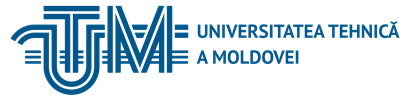 MD-2068, CHIŞINĂU, STR. STUDENŢILOR, 9/7, TEL: 022 50-99-63, www.utm.mdANALIZA ȘI MODELAREA SISTEMELORDate despre disciplină/modulTimpul total estimatPrecondiţii de acces la disciplină/modulCondiţii de desfăşurare a procesului educaţional pentruCompetenţe specifice acumulateObiectivele disciplinei/modululuiConţinutul disciplinei/modululuiReferinţe bibliograficeEvaluareCriterii de evaluareFacultateaCalculatoare, informatică şi microelectronicăCalculatoare, informatică şi microelectronicăCalculatoare, informatică şi microelectronicăCalculatoare, informatică şi microelectronicăCalculatoare, informatică şi microelectronicăDepartamentulIngineria software şi automaticăIngineria software şi automaticăIngineria software şi automaticăIngineria software şi automaticăIngineria software şi automaticăCiclul de studiiStudii superioare de Licență, ciclu IStudii superioare de Licență, ciclu IStudii superioare de Licență, ciclu IStudii superioare de Licență, ciclu IStudii superioare de Licență, ciclu IProgramul de studii0613.3 Ingineria software0613.3 Ingineria software0613.3 Ingineria software0613.3 Ingineria software0613.3 Ingineria softwareAnul de studiiSemestrulTip de evaluareCategoria formativăCategoria de opţionalitateCredite ECTSAnul II (învăţământ cu frecvenţă)III5Total ore în planul de învăţământDin careDin careDin careDin careDin careTotal ore în planul de învăţământOre auditorialeOre auditorialeLucrul individualLucrul individualLucrul individualTotal ore în planul de învăţământCursLaborator/seminarProiect de anStudiul materialului teoreticPregătire aplicaţii150304503045Conform planului de învăţământStructuri de date şi algoritmi, Programarea orientată pe obiecte, Metode și modele de calcul, Tehnologii Web, Tehnici avansate de programare și Securitatea informațională.Conform competenţelorÎnsuşirea de către studenţi a principiilor de elaborare a algoritmilor, limbajelor de programare, metodelor şi tehnicilor de formulare a modelelor de calcul şi modelarea diferitor fenomene şi procese tehnice.CursPentru prezentarea materialului teoretic în sala de curs este nevoie de proiector şi calculator. Nu vor fi tolerate întârzierile studenţilor, precum şi convorbirile telefonice în timpul cursului.Laborator/seminarStudenţii vor perfecta rapoarte conform condiţiilor impuse de indicaţiile metodice. Termenul de predare a lucrării de laborator – o săptămână după finalizarea acesteia. Pentru predarea cu întârziere a lucrării aceasta se depunctează cu 1pct./săptămână de întârziere.Competenţe profesionaleCP1. Elaborarea și proiectarea arhitecturii.Identificarea şi definirea conceptelor, teoriilor, metodelor şi principiilor de elaborare în baza analizei modelării obiect orientate.Explicarea conceptelor, teoriilor şi metodelor de elaborare şi modelare a sistemelor complexe. Aplicarea conceptelor, teoriilor şi metodelor de bază pentru studierea şi însuşirea limbajului unificat de modelare (UML). Însuşirea conceptelor, principiilor şi metodelor de elaborare a modelelor şi implementarea lor prin elaborarea unui proiect .CP2. Proiectarea și dezvoltarea aplicațiilor.Înţelegerea etapelor şi metodelor de implementare a diagramelor limbajului UML după diverse nivele de abstractizare. Formarea capacităţilor de a putea aplica metodele şi tehnicile ale analizei modelării obiect orientate în baza cunoaşterii profunde a elementelor limbajului UML pentru soluţionări adecvate în diverse compartimente ale diferitor sisteme. Cunoaşterea şi înţelegerea sintaxei şi semanticii limbajului UML..Înţelegerea etapelor şi metodelor de elaborare a modelelor conceptuale, logice, statice şi dinamice.Familiarizarea cu elementele şi principiile de elaborare a produselor software şi  a învăţa algoritmii, metodele, si tehnicile de modelare etc. în baza  limbajelor moderne de modelare UML.Competenţe transversaleCT2. Identificarea, descrierea și derularea activităţilor organizate într-o echipă cu dezvoltarea capacităţilor de comunicare și colaborare, dar și cu asumarea diferitelor roluri prin realizarea proiectului de an cu utilizarea corectă a surselor bibliografice şi metodelor specifice, precum şi susţinerea acestora.Obiectivul generalObţinerea însuşirii principiilor de elaborare a algoritmilor, limbajelor de programare, metodelor şi tehnicilor de formulare a modelelor de calcul şi modelarea diferitor fenomene şi procese tehnice.Obiectivele specificeSă înţeleagă principiile abordării sistemice a proceselor şi fenomenelor ale sistemelor complexe.Să elaboreze modelele conceptuale, funcţional-structurale şi experimentale ce pot fi utilizate în analiza, sinteza şi simularea sistemelor.Să utilizeze tehnici de investigare a sistemului şi studiul de fezabilitate.Să elaboreze programul de simulare conform experimentului propus şi să efectueze operaţiile de bază cu modelele create.Tematica activităţilor didacticeNumărul de oreTematica activităţilor didacticeînvăţământ cu frecvenţăTematica prelegerilorTematica prelegerilorT1. Importanţa şi rolul Analizei şi Modelării Orientate pe Obiecte. Obiectivele şi bazele teoretice ale analizei  şi  modelării  sistemelor.2T2. Limbajului de modelare UML. Noţiuni generale: sisteme, analiză, proiectare  şi modele. Modelele principale de abordare în UML în elaborarea produsului software.2T3. Analiza paradigmelor modelării sistemelor din lumea reală. Documentaţia limbajului UML conform OMG.2T4. Problematica analizei şi modelarea sistemelor complexe. Clasificarea sistemelor. Abordarea sistemică: principii, interpretări, metodologii, precedente şi funcţionalităţi etc.2T5. Analiza sistemică a metodologiilor APOO în modelarea proceselor şi fenomenelor în baza specificaţiilor.2T6. Analiza metodologiilor orientate pe obiecte (OOSE) în sintaxa şi semantica UML - ului. Analiza descrierii semantice: construcţiile, avantajele si specificul lor de utilizare.2T7. Analiza etapelor elaborării produselor soft. Nivelele de abstractizare in UML. Analiza modelelor conceptuale, descriptive, normative, procedurale. Conceptul de multimodele: definiţii, proprietăţi. Modelul conceptual UML (artefactele, precedente).2T8. Principiile modelării conceptuale, funcţionale, logice si fizice. Concepţiile de analiză şi proiectare a sistemelor complexe: decompoziţia şi integritatea în formalizarea modelelor  ale sistemului. Metodologia OMT.2T9. Metode si tehnici de modelare structurală prin analiza abstracţiilor, claselor şi pachetelor în UML.2T10. Analiza arhitecturii multidimensionale şi a efectelor dezvoltării metodelor modelării prin abstracţii de pachete în UML. Abordarea sistemică a arhitecturii pachetelor: atributele sistemului, notaţii şi implementarea lor în diagrame.2T11. Modelarea comportamentului a sistemelor prin diagramele de stare şi activităţilor. Diagramele UML dinamice.2T12. Implementarea concepţiilor APOO în baza diverselor metode şi tehnici de modelare. Arhitectura meta-meta-modelelor.2T13. Analiza diagramelor de componente: module, dependenta, procese, fire de execuţie, programe principale, sub-programe, sub-sisteme, integrarea mediului de dezvoltare.2T14. Analiza diagramelor de construcţie: componentele si conexiunile modelelor.2T15. Modelare arhitecturala. Tipuri de elemente, componente şi interfeţe. Biblioteci, programe surse-cod şi executabile, tabele, fişiere şi documente.2Total prelegeri:30Tematica lucrărilor de laborator/seminarelorTematica lucrărilor de laborator/seminarelorLL1. Familiarizarea cu instrumentul CASE „Enterprise Architect” şi analiza generală a principiilor de modelare în baza limbajului de modelare UML. Studierea şi descrierea destinaţiei funcţionale a submeniurilor/opţiunilor din meniuri.2LL2. Analiza sistemului în baza metodologiei APOO şi elaborarea modelelor prin diagramele cazurilor de utilizare.4LL3. Analiza rezultatelor modelării din diagramele cazurilor de utilizare şi dezvoltarea în diagramele de secvenţă.4LL4. Analiza rezultatelor modelării din diagramele cazurilor de utilizare şi dezvoltarea în diagramele de colaborare.4LL5. Studiul şi analiza abstracţiilor OO şi claselor în UML (diagramele de clase).4LL6. Dezvoltarea elaborărilor prin intermediul diagramelor de stare.4LL7. Dezvoltarea elaborărilor prin intermediul diagramelor de activităţi.4LL8 Dezvoltarea elaborărilor prin intermediul diagramelor de componente şi de plasare4S1 Analiza principiilor realizării diagramelor UML în soluţionarea problemelor pe diverse domenii, evidenţiind principalele funcţionalităţi.2S2 Analiza principiilor realizării diagramelor cazurilor de utilizare pentru soluţionarea problemelor logice pe diverse domenii, evidenţiind principalele precedente şi funcţionalităţi.2S3 Elaborarea diagramelor de secvenţă, evidenţiind specificul lor de implementare în modelare.2S4 Elaborarea diagramei de colaborare: descrieri, reprezentări şi utilizări.2S5 Analiza abstracţiilor şi claselor: specificul lor de implementare în UML. Diverse tipuri de clase.2S6 Dezvoltarea elaborărilor cu diagramele de stare pentru modelele precedente cu modificări, perfectări şi completări respective2S7 Dezvoltarea elaborărilor cu diagramele activităţilor pentru modelele precedente cu modificări, perfectări şi completări respective2S8 Dezvoltarea elaborărilor cu diagramele componentelor şi de plasare pentru modelele precedente cu modificări, perfectări şi completări respective1Total lucrări de laborator/seminare:30/15Principale1. Anca Daniela Ioniţă, Modelarea în ingineria sistemelor de programare. Bucureşti, BIC ALL, 2003. – 207 pag. 2. Dorin Zaharia, Ioan Roşca, Proiectarea obiectuală a sistemelor informaţionale. Bucureşti, DuAl Tech, 2003. – 341 pag. 3. D. M. Popovici, I.M. Popovici, J. G. Rican, Proiectarea şi implementarea SOFRWARE. Bucureşti, Teora, 1999. – 238 pag. 4. Daniela Saru, Anca D. Ioniţă, Sisteme de programe orientate pe obiecte. Bucureşti, ALL Educational, 2000. – 318 pag. 5. D. Bocu, R. Bocu, Modelare obiect orientata cu UML. Bucureşti, Albastra, 2007. – 251 pag. 6. С. А. Трофимов, CASE – технологии практическая работа в Rational Rose. M., Бином, 2002. – 284 стр. 7. AMSI. Îndrumar pentru prelegeri. R. Melnic, Şt. Marin, N. Sava, forma electronică.Suplimentare8. [http://www.omg.org/ techprocess/meetings/schedule/UML_RTF.html] 9. [http://www.citforum.ru/book/umlbooch/umlbooch_c.shtml]PeriodicăPeriodicăCurentăStudiu individualProiect/tezăExamen EP 1EP 2CurentăStudiu individualProiect/tezăExamen Învăţământ cu frecvenţă Învăţământ cu frecvenţă Învăţământ cu frecvenţă Învăţământ cu frecvenţă Învăţământ cu frecvenţă Învăţământ cu frecvenţă 15%15%15%15%40%Standard minim de performanţăPrezența la lecții; activitatea și calitatea pregătirii, lucrări de practice şi lucrări de laborator;Obținerea notei minime de „5” la fiecare dintre atestări şi lucrări de laborator;Demonstrarea în lucrarea de examinare finală a cunoașterii principiilor de modelare a sistemelor prin documentarea limbajului UML conform metodologiilor APOO, OMG, OMT, OOSE şi aplicarea acestora prin elaborarea diagramelor: module, dependenta, procese, fire de execuţie, programe principale, sub-programe, sub-sisteme, integrarea mediului de dezvoltare, etc. Standard minim de performanţăPrezența la lecții; activitatea și calitatea pregătirii, lucrări de practice şi lucrări de laborator;Obținerea notei minime de „5” la fiecare dintre atestări şi lucrări de laborator;Demonstrarea în lucrarea de examinare finală a cunoașterii principiilor de modelare a sistemelor prin documentarea limbajului UML conform metodologiilor APOO, OMG, OMT, OOSE şi aplicarea acestora prin elaborarea diagramelor: module, dependenta, procese, fire de execuţie, programe principale, sub-programe, sub-sisteme, integrarea mediului de dezvoltare, etc. Standard minim de performanţăPrezența la lecții; activitatea și calitatea pregătirii, lucrări de practice şi lucrări de laborator;Obținerea notei minime de „5” la fiecare dintre atestări şi lucrări de laborator;Demonstrarea în lucrarea de examinare finală a cunoașterii principiilor de modelare a sistemelor prin documentarea limbajului UML conform metodologiilor APOO, OMG, OMT, OOSE şi aplicarea acestora prin elaborarea diagramelor: module, dependenta, procese, fire de execuţie, programe principale, sub-programe, sub-sisteme, integrarea mediului de dezvoltare, etc. Standard minim de performanţăPrezența la lecții; activitatea și calitatea pregătirii, lucrări de practice şi lucrări de laborator;Obținerea notei minime de „5” la fiecare dintre atestări şi lucrări de laborator;Demonstrarea în lucrarea de examinare finală a cunoașterii principiilor de modelare a sistemelor prin documentarea limbajului UML conform metodologiilor APOO, OMG, OMT, OOSE şi aplicarea acestora prin elaborarea diagramelor: module, dependenta, procese, fire de execuţie, programe principale, sub-programe, sub-sisteme, integrarea mediului de dezvoltare, etc. Standard minim de performanţăPrezența la lecții; activitatea și calitatea pregătirii, lucrări de practice şi lucrări de laborator;Obținerea notei minime de „5” la fiecare dintre atestări şi lucrări de laborator;Demonstrarea în lucrarea de examinare finală a cunoașterii principiilor de modelare a sistemelor prin documentarea limbajului UML conform metodologiilor APOO, OMG, OMT, OOSE şi aplicarea acestora prin elaborarea diagramelor: module, dependenta, procese, fire de execuţie, programe principale, sub-programe, sub-sisteme, integrarea mediului de dezvoltare, etc. Standard minim de performanţăPrezența la lecții; activitatea și calitatea pregătirii, lucrări de practice şi lucrări de laborator;Obținerea notei minime de „5” la fiecare dintre atestări şi lucrări de laborator;Demonstrarea în lucrarea de examinare finală a cunoașterii principiilor de modelare a sistemelor prin documentarea limbajului UML conform metodologiilor APOO, OMG, OMT, OOSE şi aplicarea acestora prin elaborarea diagramelor: module, dependenta, procese, fire de execuţie, programe principale, sub-programe, sub-sisteme, integrarea mediului de dezvoltare, etc. DenumireModul de desfăşurarePondere pe componente de conţinutÎnvăţământ cu frecvenţăÎnvăţământ cu frecvenţăÎnvăţământ cu frecvenţăEvaluare curentăAsimilarea cunoștințelor teoretice la rezolvarea problemelor concrete pentru elaborarea diagramelor: abstracte, de interacțiune, logice, comportament şi de realizare. 15%Studiu individual15%Sarcina 1: Set de probleme de rezolvat cu aplicarea metodologiei APOO5%Sarcina 2: Set de probleme de rezolvat cu aplicarea metodologiei OMT5%Sarcina 3:Set de probleme de rezolvat cu aplicarea metodologiei OOSE5%Evaluare periodicăEP 1Susținerea orală a materialului teoretic şi testarea cunoștințelor practice15%EP 2Susținerea orală a materialului teoretic şi testarea cunoștințelor practice15%Proiect/tezăExamen semestrialOral, în baza biletului individual40%